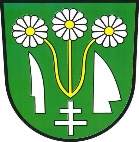 OBEC StvolováZastupitelstvo obce StvolováObecně závazná vyhláška obce Stvolová o stanovení obecního systému odpadového hospodářství Zastupitelstvo obce Stvolová se na svém zasedání dne 17.11.2022 usnesením č.  5 usneslo vydat na základě § 59 odst. 4 zákona č. 541/2020 Sb., o odpadech (dále jen „zákon 
o odpadech“), a v souladu s § 10 písm. d) a § 84 odst. 2 písm. h) zákona č. 128/2000 Sb., 
o obcích (obecní zřízení), ve znění pozdějších předpisů, tuto obecně závaznou vyhlášku (dále jen „vyhláška“):Čl. 1Úvodní ustanoveníTato vyhláška stanovuje obecní systém odpadového hospodářství na území obce Stvolová.  Každý je povinen odpad nebo movitou věc, které předává do obecního systému, odkládat na místa určená obcí v souladu s povinnostmi stanovenými pro daný druh, kategorii nebo materiál odpadu nebo movitých věcí zákonem o odpadech a touto vyhláškou.  V okamžiku, kdy osoba zapojená do obecního systému odloží movitou věc nebo odpad, 
s výjimkou výrobků s ukončenou životností, na místě obcí k tomuto účelu určeném, stává se obec vlastníkem této movité věci nebo odpadu.   Stanoviště sběrných nádob je místo, kde jsou sběrné nádoby trvale nebo přechodněumístěny za účelem dalšího nakládání s komunálním odpadem. Stanoviště sběrných nádob jsou individuální nebo společná pro více uživatelů.Čl. 2Oddělené soustřeďování komunálního odpadu1)  Osoby předávající komunální odpad na místa určená obcí jsou povinny odděleně          soustřeďovat následující složky:      a)  Biologické odpady,      b)  Papír,      c)  Plasty včetně PET lahví,      d)  Sklo,      e)  Kovy,      f)   Nebezpečné odpady,      g)  Objemný odpad,      h) Jedlé oleje a tuky,      i)  Textil       j)   Elektroodpad      k)  Směsný komunální odpad2)  Směsným komunálním odpadem se rozumí zbylý komunální odpad po stanoveném          vytřídění podle odstavce 1 písm. a), b), c), d), e), f), g), h), i) a j).3)  Objemný odpad je takový odpad, který vzhledem ke svým rozměrům nemůže být umístěn       do sběrných nádob (např. koberce, matrace, nábytek,.. ).Čl. 3Soustřeďování papíru, plastů, skla, kovů, biologického odpadu, jedlých olejů a tuků, textiluPapír, plasty, sklo, kovy, biologické odpady, jedlé oleje a tuky, textil se soustřeďují do zvláštních sběrných nádob, kterými jsou barevně odlišné kontejnery.Zvláštní sběrné nádoby jsou umístěny na těchto stanovištích:  sběrné nádoby na papír, plast, sklo a biologické odpady jsou umístěny:ve Stvolové u budovy obecního úřadu č.p. 39ve Skřibu u budovy „Stvolovské rychty“ č.p. 2ve Vlkově u domu č.p. 5sběrná nádoba na kovy, textil, oleje a tuky je umístěna na tomto stanovišti:       -   ve Stvolové u budovy obecního úřadu č.p. 39sběrná nádoba na směsný komunální odpad je umístěna na tomto stanovišti:       -   ve Vlkově u domu č.p. 25sběrný dvůr odpadů na adrese Letovice, Třebětín 276, pro všechny složky komunálního odpadu. Celková maximální hmotnost přebíraného biologického odpadu činí od jednotlivých fyzických osob 500 kg/osoba/rok/zdarma.stanoviště před, anebo v blízkosti nemovitosti obývané nebo jinak užívané účastníkem systému u veřejné komunikace v den pravidelného mobilního svozu v příslušné sběrné nádobě pro plast, papír, bioodpad a směsný odpad.3)   Zvláštní sběrné nádoby jsou barevně odlišeny a označeny příslušnými nápisy:         a)   Biologické odpady - barva hnědá         b)   Papír - barva modrá         c)   Plasty - PET lahve, barva žlutá         d)   Sklo - barva zelená         e)   Kovy, drobný kovový odpad lze odevzdávat do žlutě označených sběrných                nádob, kovy větších rozměrů do zvláštní sběrné nádoby černé barvy                označené nápisem KOVY         f)   Jedlé oleje a tuky, zvláštní černá nádoba označená nápisem OLEJE A TUKY        g)   Textil, zvláštní sběrná nádoba bílé barvy označená nápisem TEXTIL         h)   Elektroodpad -  zvláštní zelená nádoba  s označením sběrný box,                ELEKTROODPAD4)  Do zvláštních sběrných nádob je zakázáno ukládat jiné složky komunálních odpadů, než      pro které jsou určeny.5)  Zvláštní sběrné nádoby je povinnost plnit tak, aby je bylo možno uzavřít a odpad z nich při      manipulaci nevypadával. Pokud to umožňuje povaha odpadu, je nutno objem odpadu před      jeho odložením do sběrné nádoby minimalizovat (např. rozložením, stačením, rozřezáním      apod…). Čl. 4 Soustřeďování nebezpečných složek komunálního odpadu a objemného odpaduNebezpečný odpad a objemný odpad lze odevzdávat celoročně ve sběrném dvoře odpadů na adrese Letovice, Třebětín 276, zdarma. Soustřeďování nebezpečných složek komunálního odpadu podléhá požadavkům stanoveným v čl. 3 odst. 4 a 5.Čl. 5 Soustřeďování a svoz směsného komunálního odpadu.1)  Směsný komunální odpad se odkládá do sběrných nádob. Pro účely této vyhlášky     se sběrnými nádobami rozumějí:           a) popelnice 110 l, 120 l, 240 l           b) kontejnery 1100 l           c) velkoobjemové kontejnery ve sběrném dvoře           d) odpadkové koše, které jsou umístěny na veřejných prostranstvích v obci,                 sloužící pro odkládání drobného směsného komunálního odpadu2)  Soustřeďování objemného odpadu podléhá požadavkům stanoveným v čl. 3 odst.       4 a 5. 3)  Sběrné nádoby na směsný komunální odpad je třeba přistavit ke krajnici místní       komunikace v den svozu do 6:00 hodin za podmínek stanovených jinými právními       předpisy.4)  Odpadkové koše slouží pro odkládání drobného komunálního odpadu za účelem       dodržování čistoty veřejného prostranství. Odpadkové koše nejsou určeny pro      odkládání komunálního odpadu pocházejícího z domácností a z činnosti      právnických osob a osob oprávněných k podnikání, využitelných složek odpadu      a k ukládání uličních smetků.Čl. 6Nakládání se stavebním a demoličním odpademStavebním odpadem a demoličním odpadem se rozumí odpad vznikající při stavebních a demoličních činnostech nepodnikajících fyzických osob. Stavební a demoliční odpad není odpadem komunálním.2)   Stavební a demoliční odpad lze předat za úplatu dle platného sazebníku na sběrném dvoře       odpadů.3)  Celková maximální hmotnost přebíraného stavebního a demoličního odpadu činí od       jednotlivých fyzických osob 1000 kg/osobu/rok/.Čl. 7Nakládání s výrobky s ukončenou životností v rámci služby pro výrobce(zpětný odběr)1) Obec v rámci služby pro výrobce nakládá s těmito výrobky s ukončenou životností: a) elektroodpadb) baterie a akumulátoryc) pneumatiky2)   Sběrná nádoba na drobný elektroodpad je umístěna na tomto stanovišti:       - ve Stvolové u budovy obecního úřadu č.p. 39.3)  Svoz elektroodpadu, baterií a akumulátorů je zajišťován 1 x ročně jeho odebráním na        předem vyhlášeném stanovišti. Informace o svozu jsou zveřejňovány na úřední desce      a webových stránkách obce. 4)  Výrobky s ukončenou životností uvedené v odst. 1 a pneumatiky lze také předávat ve      sběrném dvoře odpadů na adrese Letovice, Třebětín 276. Další nakládání s těmito výrobky        zajišťuje provozovatel sběrného dvora.Čl. 8Závěrečné ustanovení1)  Nabytím účinnosti této vyhlášky se zrušuje Obecně závazná vyhláška obce Stvolová        č.1/2016, o stanovení systému shromažďování, sběru, přepravy, třídění, využívání,      a odstraňování kom. odpadů ze dne 29.3.2016.2)  Tato vyhláška nabývá účinnosti dnem 1.1.2023. DiS Lucie Hegerová v.r.		 	         	     Oldřiška Kořístková v.r.                  místostarosta			  	              	   starosta 